О внесении изменений и дополнений в Устав Яльчикского сельского поселения Яльчикского района Чувашской Республики               В соответствии с Федеральными законами от 6 октября 2003 года № 131-ФЗ «Об общих принципах организации местного самоуправления в Российской Федерации», от 29 декабря 2017 года № 463-ФЗ «О внесении изменений в Федеральный закон «Об общих принципах организации  местного самоуправления в Российской Федерации» и отдельные законодательные акты Российской Федерации», от 5 февраля 2018 года № 15-ФЗ «О внесении изменений в отдельные законодательные акты Российской Федерации по вопросам добровольчества (волонтерства)», от 18 апреля 2018 года № 83-ФЗ «О внесении изменений в отдельные законодательные акты Российской Федерации по вопросам совершенствования организации местного самоуправления», Законом Чувашской Республики от 13 февраля 2018 года № 9 «О внесении изменений в Закон Чувашской Республики «Об организации местного самоуправления в Чувашской Республике»,  Собрание депутатов Яльчикского сельского поселения Яльчикского района Чувашской Республики решило:       1. Внести в Устав Яльчикского сельского поселения Яльчикского района Чувашской Республики, принятый решением Собрания депутатов Яльчикского сельского поселения Чувашской Республики от 13 сентября 2013 года № 8/1-с (с изменениями от 02 декабря 2014 года № 9/1-с, от 26 июня 2015 года № 6/1-с, от 19 апреля 2016 года № 7/5, от 06 октября 2017 года № 21/1) следующие изменения:      1.1. в части 2 статьи 3 слова «рекреационные земли» заменить словами «земли рекреационного назначения,»;        1.2. в части 1 статьи 6:а) пункт 5 после слов «за сохранностью автомобильных дорог местного значения в границах населенных пунктов Яльчикского сельского поселения,» дополнить словами «организация дорожного движения,»;б) пункт 15 изложить в следующей редакции:«15) участие в организации деятельности по накоплению (в том числе раздельному накоплению) и транспортированию твердых коммунальных отходов;»;в) пункт 16 изложить в следующей редакции:«16) утверждение правил благоустройства территории Яльчикского сельского поселения, осуществление контроля за их соблюдением, организация благоустройства территории Яльчикского сельского поселения в соответствии с указанными правилами;»;1.3. пункт 11 части 1 статьи 7 признать утратившим силу;1.4. в части 1 статьи 8:а) дополнить пунктом 8.1 следующего содержания:«8.1) полномочиями в сфере стратегического планирования, предусмотренными Федеральным законом от 28 июня 2014 года № 172-ФЗ «О стратегическом планировании в Российской Федерации;»;б) пункт 10 изложить в следующей редакции: «10) организация сбора статистических показателей, характеризующих состояние экономики и социальной сферы Яльчикского сельского поселения, и предоставление указанных данных органам государственной власти в порядке, установленном Правительством Российской Федерации;»;1.5. Статью 15 изложить в следующей редакции: «Статья 15. Публичные слушания, общественные обсуждения1. Для обсуждения проектов муниципальных правовых актов по вопросам местного значения с участием жителей Яльчикского сельского поселения Собранием депутатов Яльчикского сельского поселения, главой Яльчикского сельского поселения могут проводиться публичные слушания.2. Публичные слушания проводятся по инициативе населения, Собрания депутатов Яльчикского сельского поселения или главы Яльчикского сельского поселения.     Публичные слушания, проводимые по инициативе населения или Собрания депутатов Яльчикского сельского поселения, назначаются Собранием депутатов Яльчикского сельского поселения, а по инициативе главы Яльчикского сельского поселения - главой Яльчикского сельского поселения.3. На публичные слушания должны выноситься:1) проект устава Яльчикского сельского поселения, а также проект муниципального нормативного правового акта о внесении изменений и дополнений в данный устав, кроме случаев, когда в устав Яльчикского сельского поселения вносятся изменения в форме точного воспроизведения положений Конституции Российской Федерации, федеральных законов, Конституции Чувашской Республики или законов Чувашской Республики в целях приведения данного устава в соответствие с этими нормативными правовыми актами; 2) проект бюджета Яльчикского сельского поселения и отчет о его исполнении; 3) проект стратегии социально-экономического развития Яльчикского сельского поселения; 4) вопросы о преобразовании Яльчикского сельского поселения, за исключением случаев, если в соответствии со статьей 13 Федерального закона «Об общих принципах организации местного самоуправления в Российской Федерации» для преобразования Яльчикского сельского поселения требуется получение согласия населения Яльчикского сельского поселения, выраженного путем голосования либо на сходах граждан. 4. Порядок организации и проведения публичных слушаний по проектам и вопросам, указанным в части 3 настоящей статьи, определяется решением Собрания депутатов Яльчикского сельского поселения и должен предусматривать заблаговременное оповещение жителей Яльчикского сельского поселения о времени и месте проведения публичных слушаний, заблаговременное ознакомление с проектом муниципального правового акта, другие меры, обеспечивающие участие в публичных слушаниях жителей Яльчикского сельского поселения, опубликование (обнародование) результатов публичных слушаний, включая мотивированное обоснование принятых решений.  5. По проектам генеральных планов, проектам правил землепользования и застройки, проектам планировки территории, проектам межевания территории, проектам правил благоустройства территорий, проектам, предусматривающим внесение изменений в один из указанных утвержденных документов, проектам решений о предоставлении разрешения на условно разрешенный вид использования земельного участка или объекта капитального строительства, проектам решений о предоставлении разрешения на отклонение от предельных параметров разрешенного строительства, реконструкции объектов капитального строительства, вопросам изменения одного вида разрешенного использования земельных участков и объектов капитального строительства на другой вид такого использования при отсутствии утвержденных правил землепользования и застройки проводятся общественные обсуждения или публичные слушания, порядок организации и проведения которых определяется решением Собрания депутатов Яльчикского сельского поселения с учетом положений законодательства о градостроительной деятельности.»;1.6. статью 22 дополнить частью 12 следующего содержания:«12. В случае, если глава Яльчикского сельского поселения, полномочия которого прекращены досрочно на основании правового акта Главы Чувашской Республики об отрешении от должности главы Яльчикского сельского поселения либо на основании решения Собрания депутатов Яльчикского сельского поселения об удалении главы Яльчикского сельского поселения в отставку, обжалует данные правовой акт или решение в судебном порядке, Собрание депутатов Яльчикского сельского поселения не вправе принимать решение об избрании главы Яльчикского сельского поселения, избираемого Собранием депутатов Яльчикского сельского поселения из числа кандидатов, представленных конкурсной комиссией по результатам конкурса, до вступления решения суда в законную силу.»;1.7. в части 1 статьи 26: а) пункт 4 изложить в следующей редакции:«4) утверждение стратегии социально-экономического развития Яльчикского сельского поселения;»;б) дополнить пунктом 11 следующего содержания:«11) утверждение правил благоустройства территории Яльчикского сельского поселения.»;1.8. статью 28 дополнить частями 5-6 следующего содержания:     «5. Депутат Собрания депутатов Яльчикского  сельского поселения должен соблюдать ограничения, запреты, исполнять обязанности, которые установлены Федеральным законом от 25 декабря 2008 года №273-ФЗ "О противодействии коррупции", Федеральным законом от 3 декабря 2012 года №230-ФЗ "О контроле за соответствием расходов лиц, замещающих государственные должности, и иных лиц их доходам", Федеральным законом от 7 мая 2013 года № 79-ФЗ "О запрете отдельным категориям лиц открывать и иметь счета (вклады), хранить наличные денежные средства и ценности в иностранных банках, расположенных за пределами территории Российской Федерации, владеть и (или) пользоваться иностранными финансовыми инструментами.»; «6. Встречи депутата с избирателями проводятся в помещениях, специально отведенных местах, а также на внутридворовых территориях при условии, что их   проведение не повлечет за собой нарушение функционирования объектов жизнеобеспечения, транспортной или социальной инфраструктуры, связи, создание помех движению пешеходов и (или) транспортных средств либо доступу граждан к жилым помещениям или объектам транспортной или социальной инфраструктуры.         Администрация Яльчикского сельского поселения определяет специально отведенные места для проведения встреч депутатов с избирателями, а также определяет перечень помещений, предоставляемых администрацией Яльчикского сельского поселения для проведения встреч депутатов с избирателями, и порядок их предоставления.»;     6. Сведения о доходах, расходах, об имуществе и обязательствах имущественного характера, представленные депутатом Собрания депутатов Яльчикского сельского поселения, размещаются на официальном сайте администрации Яльчикского сельского поселения в информационно-телекоммуникационной сети "Интернет" и (или) предоставляются для опубликования средствам массовой информации в порядке, определяемом муниципальным правовым актом Яльчикского сельского поселения. 1.9. часть 3 статьи 34 дополнить абзацем следующего содержания:«В случае обращения Главы Чувашской Республики с заявлением о досрочном прекращении полномочий депутата Собрания депутатов Яльчикского сельского поселения днем появления основания для досрочного прекращения полномочий является день поступления в Собрание депутатов Яльчикского сельского поселения данного заявления.»;1.10. Статью 56 изложить в следующей редакции:             «Статья 56. Самообложение граждан.1. Под средствами самообложения граждан понимаются разовые платежи граждан, осуществляемые для решения конкретных вопросов местного значения. Размер платежей в порядке самообложения граждан устанавливается в абсолютной величине равным для всех жителей Яльчикского сельского поселения (населенного пункта, входящего в состав Яльчикского сельского поселения), за исключением отдельных категорий граждан, численность которых не может превышать 30 процентов от общего числа жителей Яльчикского сельского поселения (населенного пункта, входящего в состав Яльчикского сельского поселения), и для которых размер платежей может быть уменьшен.2. Вопросы введения и использования указанных в части 1 настоящей статьи разовых платежей граждан решаются на местном референдуме, а в случаях, предусмотренных пунктом 4.1 части 1 статьи 25.1 Федерального закона от 6 октября 2003 г. № 131-ФЗ «Об общих принципах организации местного самоуправления в Российской Федерации», на сходе граждан.».1.11. часть 2 статьи 63 дополнить абзацем следующего содержания: «Изменения и дополнения в Устав Яльчикского сельского поселения вносятся муниципальным правовым актом, который оформляется решением Собрания депутатов Яльчикского сельского поселения, подписанным его председателем и главой Яльчикского сельского поселения.».        2. Настоящее решение вступает в силу после государственной регистрации и официального опубликования, за исключением положений, для которых настоящим решением установлены иные сроки вступления их в силу.          3. Подпункт «а» пункта 1.2 части 1 настоящего решения вступает в силу с 30 декабря 2018 года.         4. Подпункт «б» пункта 1.2 части 1 настоящего решения вступает в силу с 1 января 2019 года.Председатель Собрания депутатов Яльчикского сельского поселенияЯльчикского района                                                                        А.В. ФилипповГлава Яльчикского сельского поселенияЯльчикского района                                                                           Ю.М. БлиновЧёваш РеспубликиЕлч.к район.Елч.к ял поселений.нДепутатсен пухёв.ЙЫШЁНУ2018 =? августён 03-м.ш. № 33/1Елч.к ял.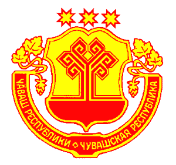 Чувашская  РеспубликаЯльчикский районСобрание депутатовЯльчикскогосельского поселенияРЕШЕНИЕ«03» августа 2018 г № 33/1село Яльчики